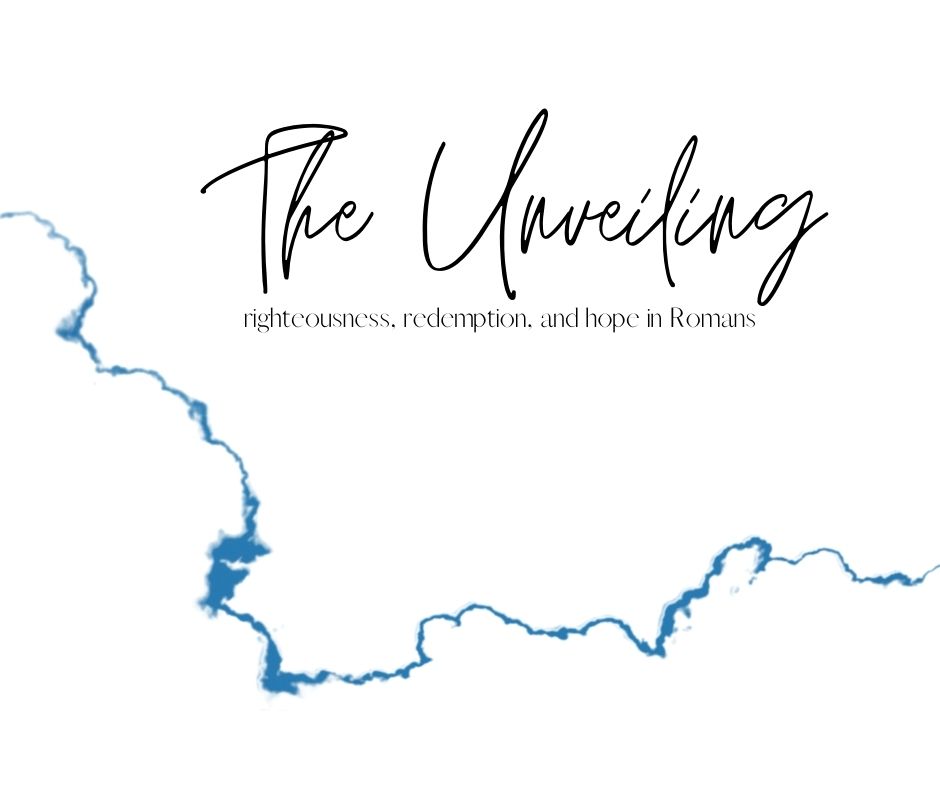 UnentitledMarch 20, 2022Romans 11:16-25 16 If the dough offered as firstfruits is holy, so is the whole lump, and if the root is holy, so are the branches.17 But if some of the branches were broken off, and you, although a wild olive shoot, were grafted in among the others and now share in the nourishing root of the olive tree, 18 do not be arrogant toward the branches. If you are, remember it is not you who support the root, but the root that supports you. 19 Then you will say, “Branches were broken off so that I might be grafted in.” 20 That is true. They were broken off because of their unbelief, but you stand fast through faith. So do not become proud, but fear. 21 For if God did not spare the natural branches, neither will he spare you. 22 Note then the kindness and the severity of God: severity toward those who have fallen, but God's kindness to you, provided you continue in his kindness. Otherwise you too will be cut off. 23 And even they, if they do not continue in their unbelief, will be grafted in, for God has the power to graft them in again. 24 For if you were cut from what is by nature a wild olive tree, and grafted, contrary to nature, into a cultivated olive tree, how much more will these, the natural branches, be grafted back into their own olive tree.25 Lest you be wise in your own sight, I do not want you to be unaware of this mystery, brothers: a partial hardening has come upon Israel, until the fullness of the Gentiles has come in. MESSAGE NOTESGentiles have been grafted into the family tree. Jews have been broken off the family tree. Gentiles can still be broken off through unbelief. Jews will be grafted in again. Three Takeaways to Remedy Entitlement: Remember what grafted you. Remember you’re not the only branch on this tree.Remember to worship.Doxology – Romans 11:33-3633 Oh, the depth of the riches and wisdom and knowledge of God! How unsearchable are his judgments and how inscrutable his ways!34 “For who has known the mind of the Lord,
    or who has been his counselor?”
35 “Or who has given a gift to him
    that he might be repaid?”36 For from him and through him and to him are all things. To him be glory forever. Amen.GOING DEEPERWe want to encourage you to invest more time into the book of Romans. Like we said, we won’t be looking at EVERYTHING in Romans but we will be looking at ENOUGH. Here are some ways for you to go deeper into Romans: Pray about what you learned today.If God spoke to you today, find a quite space and take the time to respond to God in prayer.Huddle up with some friends.Join with one of our Home Groups that is going through Romans. Email micah@thecrosspointchurch.ca to learn how to join a group. Do a deeper Bible Study.You can access our Home Group study for the week at thecrosspointchurch.ca/notes. Do the “Deeper in the Word” session for yourself. Read through the entire book of Romans. In fact, we encourage you to do it a few times, in different translations. Not sure what translations to use? Try the NIV, ESV, NLT, NASB, and The Message. If you need more translations of the Bible you can access them here. https://www.biblegateway.com/passage/?search=Romans+1&version=ESVWatch the Bible Project's "Romans" video on YouTube. Check out the first of two videos here.https://www.youtube.com/watch?v=ej_6dVdJSIURead "Paul for Everyone: Romans, Part One" by N.T. Wright as you go through the series. You can order a copy here.  https://www.amazon.ca/Paul-Everyone-Romans-Pt-1/dp/0664227996/ref=sr_1_1?dchild=1&keywords=paul+for+everyone%3A+romans+part+one&qid=1610250858&sr=8-1Take the free Biblical Training online course with biblical scholar Douglas Moo. Sign up for the course here. https://www.biblicaltraining.org/romans/douglas_mooRead and pray through Romans in 31 days. These don't need to be consecutive days! You can find a helpful guide here. https://www.crosswalk.com/faith/prayer/an-easy-and-powerful-31-day-plan-to-pray-through-romans.html